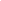 IndexExecutive Summary                                                                                                                  [PAGE NUMBER]Company Overview                                                                                                                  [PAGE NUMBER]Products and Services                                                                                                              [PAGE NUMBER]Execution                                                                                                                                    [PAGE NUMBER]Operational Plan                                                                                                                       [PAGE NUMBER]Financial Plan                                                                                                                             [PAGE NUMBER]Executive Summary[Latonia B. Stone] is an independent architect based in [San Antonio], Texas. Her services include all basic planning, design, and consultancy services. Stone plans to position herself as a reliable architect for millennial homeowners and retail store developers. In order to attract her target markets, she will utilize social media and other forms of digital marketing to communicate directly to her customers. Company OverviewMission Statement: Stone is committed to providing cost-efficient design, planning, and other architectural services for private project owners in San Antonio, Texas.Philosophy: Professionalism, creativity, and close coordination with the customer are central to [Latonia Stone's] conduct of business. Vision: Stone aims to build good and profitable relationships with homeowners and commercial builders in San Antonio. She aspires to be one of the trusted contractors of architectural services in the city.Outlook: Both residential and non-residential constructions are booming in [San Antonio, TX]. The value of residential construction is seen to increase as the demand for construction of single and multi-family residential units increases. Recent developments in the busier districts of the city foresee more commercial property development projects in the future. Independent architects, engineers, and other key industry personnel will be more in demand as contractors and project owners bid for reasonably priced yet quality service providers.Type of Industry: Architecture Industry / Construction IndustryBusiness Structure: Sole ProprietorshipOwnership: Latonia B. Stone, Owner/OperatorStart-Up Summary: The total start-up cost is [$50,700.00], covering basic expenses such as rent, utilities, equipment and tools, and operational costs.Management Team:Short- and Long-Term Goals and Milestones:Products and ServicesProduct/Service Description: Architect Stone offers standard architectural services such as design certification, exterior and interior design, measurement survey and drawing, and basic consultancy. She specializes in designing and planning residential and retail properties.Value Proposition: Simplicity is key in designing exteriors and interiors that are both ergonomic and eye pleasing. Latonia Stone takes pride in her ability to combine what’s necessary and pretty in order to come up with a design that will benefit her clients in the long run.Pricing Strategy: Pricing strategies will be project-based. Cost-plus pricing will be applied to projects that require additional materials and paraphernalia. Architect Stone will charge a fixed hourly fee for consultancy and certification services. ExecutionMarketing Plan: Architect Stone aims to secure contractual work for residential and retail properties. The strategies for reaching her target market include networking through social media and conventions related to construction and design.Market Research: As of 2018, the construction industry in Texas has the highest growth rate at 10% in the US. In San Antonio alone, experts anticipate a 13% growth rate and 9% employment growth rate, which means that there are sufficient job opportunities in the city for large firms and independent contractors alike. Major industry drivers include non-residential design projects for mid- to large-scale firms. Small firms and individual contractors will find a considerable number of potential clients in the residential construction market.Marketing Strategy: Architect Stone will utilize social media and other digital capacities to attract her target market of new homeowners and retail store developers. Organizational Structure: All roles and functions in the business will be the responsibility of Architect Stone.Operational PlanLocation and Facilities: Stone will operate the business at her residential unit in Todds Lane.  Tools and Equipment Checklist:IT InfrastructureFinancial Plan Assumptions: The financial plan for this business is based on the following assumptions:	1. Monthly expenses after Q1 of 2019 will not exceed $2,000.00.	2. Revenue from contractual work will come in by Q2 of 2019.Monthly Expense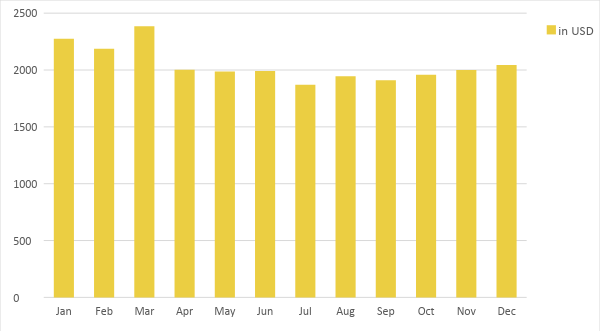 Monthly Revenue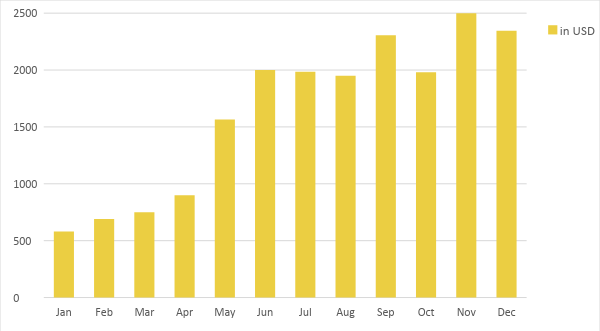 Business Financing: Architect Stone will finance the business through personal funds and a loan from her parents. Beginning in FY 2020, operational costs will be covered by business revenue. StatementsStart-Up FundingStart-Up FundingStart-Up Expenses$23,200.00Start-Up Assets$27,500.00Total Funding Required$50,700.00AssetsNon-Cash Assets from Start-Up$5,000.00Cash Requirements from Start-up$18,200.00Additional Cash Raised$2,300.00Cash Balance on Starting Date$2,000.00Total Assets$27,500.00CapitalPlanned InvestmentOwners$10,000.00Additional Investment Requirement$17,500.00Total Planned Investment$27,500.00Loss at Start-Up (Start-Up Expenses)-$23,200.00Total Capital$4,300.00Total Capital and Liabilities$4,300.00Start-UpStart-UpRequirementsStart-Up ExpensesRent$6,000.00Utilities$4,200.00Equipment & Tools$5,000.00Operations$6,000.00Marketing & Promotion$2,000.00Total Start-Up Expenses$23,200.00Start-Up AssetsCash Required$22,500.00Other Current Assets$2,500.00Long-Term Assets$2,500.00Total Assets$27,500.00Total Requirements (Total Start-Up Expenses + Total Assets)$50,700.00Management TeamRole/FunctionSkillsLatonia B. StoneOverall ManagementDesign and planning, organization, negotiationShort-Term GoalsMilestonesRegister with the Texas Board of Architectural ExaminersCompleted all pre-examination requirements on September 29, 2018Passed the examination on October 27, 2018Acquire funds for start-up expensesLoan $5,000.00 from parents on December 1, 2018Long-Term GoalsMilestonesBuild client listAcquire a mailing list of potential customers in November 2018Send service proposal to select recipients in December 2018Break-even on Q3 of FY 2020Created sales and marketing plan on December 2, 2018Created budget outline for 1-year operations on December 7, 2018SWOT AnalysisStrengthsWeaknessesOpportunitiesThreatsLatonia B. Stone, RAStrong creative agencyNo second opinion on business decisionsNew homeowners looking for contractors who can adjust their prices accordinglyOther competing independent architectsArchiTex Design StudioSufficient working teamWeak internal management systemsMore tech startups opening in San Antonio in need of like-minded building design consultantsHigh market volatilityBuild N Improve Home Renovation ServicesLarge customer basePoor digital marketing strategiesPositive customer referrals/recommendationsCustomers' need for online accessibility Marketing StrategyActivitiesTimelineSuccess CriteriaOnline marketingCreate Facebook, Instagram and Twitter pagesSign up with LinkedIn and HouzzDevelop a blog 2nd to 3rd week of December 2018Increase of inquiries directly messaged to any of the pages/accountsWord-of-mouth advertisingAttend design conventions, real estate development events, and other related conferencesAsk friends and relatives to spread the wordOctober 2018 to presentObtain contacts from other firms, developers, and other pertinent industry playersSoftwareQuantityAutoCAD LT1Microsoft Office 2016 Professional1HardwareQuantityPlotter1Multi-functional printer1InfrastructureExisting (Y/N)DescriptionData StorageYBasic storage capacities onlyTo be upgraded once clients come inNetwork SecurityNTo be checked by IT service providerSocial MediaYLinkedIn, Facebook, Instagram, Twitter, HouzzProfit and Loss ProjectionProfit and Loss ProjectionProfit and Loss ProjectionProfit and Loss ProjectionFY2019FY2020FY2021Sales$19,551.00$38,769.99$51,284.46Direct Cost of Sale$1,000.00$2,500.00$3,000.00Other Cost of Sale$0.00$0.00$0.00Total Cost of Goods Sold or COGS (Sales - Direct Cost of Sale - Other Cost of Sale)$1,000.00$2,500.00$3,000.00Gross Profit (Sales-Total Cost of Goods Sold)$18,551.00$36,269.99$48,284.46Gross Margin % (Gross Profit/Sales)94.89%93.55%94.15%Operating ExpensesRent$6,000.00$6,000.00$6,500.00Utilities$4,200.00$4,800.00$5,200.00Equipment & Tools$5,000.00$3,000.00$1,500.00Operations$6,000.00$6,000.00$6,000.00Marketing & Promotion$2,000.00$2,300.00$3,500.00Total Operating Expenses$23,200.00$22,100.00$22,700.00EBITDA (Total Cost of Sale-Total Operating Expenses)-$22,200.00-$19,600.00-$19,700.00Depreciation$0.00$500.00$500.00Interest Expense$0.00$0.00$0.00Taxes Paid$0.00$100.00$100.00Net Profit (Gross Profit - Operating Expenses - Taxes - Interest)-$4,649.00$14,069.99$25,484.46Balance Sheet ProjectionBalance Sheet ProjectionBalance Sheet ProjectionBalance Sheet ProjectionFY2019FY2020FY2021Cash$22,500.00$25,000.00$27,500.00Accounts Receivable$0.00$0.00$500.00Inventory$0.00$500.00$1,500.00Other Current Assets$2,500.00$3,500.00$4,000.00Total Current Assets$25,000.00$29,000.00$33,500.00Long-Term Assets$2,500.00$3,000.00$4,000.00Accumulated Depreciation$0.00$500.00$500.00Total Long-Term Assets (Long-Term Assets-Accumulated Depreciation)$2,500.00$2,500.00$3,500.00Total Assets (Total Current Assets + Total Long-Term Assets)$27,500.00$31,500.00$37,000.00Accounts Payable$3,000.00$3,500.00$3,500.00Notes Payable$1,000.00$1,540.00$2,000.00Other$1,500.00$2,000.00$1,750.00Total Liabilities$5,500.00$7,040.00$7,250.00Paid-in Capital$10,000.00$15,000.00$20,000.00Retained Earnings$3,745.00$7,438.00$11,454.00Total Owner's Equity (Total Assets - Total Liabilities)$22,000.00$24,460.00$29,750.00Total Liabilities & Equity (Total Liabilities/Total Owner's Equity)25.00%28.78%24.37%Cash Flow ProjectionCash Flow ProjectionCash Flow ProjectionCash Flow ProjectionFY2019FY2020FY2022Operating Cash Beginning$22,500.00$25,000.00$27,500.00Sources of CashReceivables$0.00$0.00$500.00Sales$19,551.00$38,769.99$51,284.46Others$2,500.00$3,500.00$4,000.00Total Cash$44,551.00$67,269.99$83,284.46ExpendituresRent$6,000.00$6,000.00$6,500.00Utilities$4,200.00$4,800.00$5,200.00Equipment & Tools$5,000.00$3,000.00$1,500.00Operations$6,000.00$6,000.00$6,000.00Marketing & Promotion$2,000.00$2,300.00$3,500.00Total Expenditures$23,200.00$22,100.00$22,700.00Net Income/Loss (Total Cash - Total Expenditures)$21,351.00$45,169.99$60,584.46